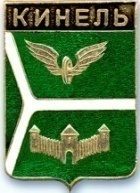 ДУМА ГОРОДСКОГО ОКРУГА КИНЕЛЬ САМАРСКОЙ ОБЛАСТИРЕШЕНИЕРассмотрев предложение Главы городского округа Кинель Самарской области, в связи с произошедшими кадровыми изменениями, руководствуясь Уставом городского округа Кинель Самарской области, Дума городского округа Кинель Самарской областиРЕШИЛА:1. Приложение к решению Думы городского округа Кинель Самарской области от 31 января 2019 года № 420 (в редакции от 28 мая 2020 г.) изложить в редакции согласно приложению к настоящему решению.2. Официально опубликовать настоящее решение. 3.  Настоящее решение вступает в силу на следующий день после дня его официального опубликования.Председатель Думы городскогоокруга Кинель Самарской области                               А.А.СанинГлава городского округа Кинель Самарской области                                            А.А.ПрокудинПриложениек решению Думы городского округаКинель Самарской областиот «28» апреля 2022 г. № 173Приложениек решению Думы городского округаКинель Самарской областиот 31 января 2019 г. № 420Состав комиссии по противодействию коррупции в городском округе Кинель Самарской областиПредседатель Комиссии:Прокудин А.А. -  Глава городского округа Кинель Самарской области;Заместитель председателя Комиссии:Лужнов А.Н. – и.о. Первого заместителя Главы городского округа Кинель Самарской области;Секретарь Комиссии:Ефимова О.Г. – руководитель аппарата администрации городского округа Кинель Самарской области;Члены Комиссии:Федотов С.Н. – заместитель Главы городского округа Кинель Самарской области по жилищно-коммунальному хозяйству;Жиганова С.Ю. – заместитель Главы городского округа Кинель Самарской области по социальным вопросам;Каторгина Н.С. – руководитель аппарата Думы городского округа Кинель Самарской области;Маркин Д.В. – начальник Межмуниципального отдела МВД РФ «Кинельский», полковник полиции (по согласованию).446430, г. Кинель, ул. Мира, д. 42а446430, г. Кинель, ул. Мира, д. 42а446430, г. Кинель, ул. Мира, д. 42а446430, г. Кинель, ул. Мира, д. 42а446430, г. Кинель, ул. Мира, д. 42а446430, г. Кинель, ул. Мира, д. 42а446430, г. Кинель, ул. Мира, д. 42аТел. 2-19-60, 2-18-80Тел. 2-19-60, 2-18-80Тел. 2-19-60, 2-18-80«28»апреля2022г.г.№173О внесении изменений в Состав комиссии по противодействию коррупции в городском округе Кинель Самарской области, утвержденный решением Думы городского округа Кинель Самарской области от 31 января 2019 года № 420 (в редакции от 28 мая 2020 г.)   